                 ҠАРАР                                                                     РЕШЕНИЕ        28 февраль 2020 й.                      № 243                  28 февраля .О работе Совета сельского поселения Инзерский сельсовет муниципального района Белорецкий район  Республики Башкортостан в 2019 годуЗаслушав и обсудив информацию Главы сельского поселения Инзерский сельсовет муниципального района Белорецкий район Республики Башкортостан о работе Совета муниципального района Белорецкий район РБ в 2019 году СОВЕТ СЕЛЬСКОГО ПОСЕЛЕНИЯ ИНЗЕРСКИЙ СЕЛЬСОВЕТ МУНИЦИПАЛЬНОГО РАЙОНА БЕЛОРЕЦКИЙ РАЙОН РЕСПУБЛИКИ БАШКОРТОСТАН  РЕШИЛ:Отчет Главы сельского поселения Инзерский сельсовет муниципального района Белорецкий район о работе Совета сельского поселения Инзерский сельсовет муниципального района Белорецкий район Республики Башкортостан в 2019 году принять к сведению.Рекомендовать постоянным комиссиям и депутатам Совета сельского поселения Инзерский сельсовет муниципального района Белорецкий район Республики Башкортостан в 2020 году:2.1. Обратить особое внимание на мониторинг действующего законодательства в целях своевременного приведения муниципальных нормативных актов в соответствие с изменениями федерального и республиканского законодательства;2.2. Депутатам Совета регулярно проводить работу с избирателями в своих избирательных округах по разъяснению и информированию жителей о работе Совета и мероприятиях, проводимых на территории сельского поселения Инзерский сельсовет муниципального района Белорецкий район Республики Башкортостан. 2.3. Обеспечить более тесное взаимодействие Совета сельского поселения Инзерский сельсовет с общественными объединениями, населением сельского поселения Инзерский сельсовет муниципального района Белорецкий районКонтроль за выполнением настоящего решения возложить на председателей постоянных комиссий Совета сельского поселения Инзерский сельсовет муниципального района Белорецкий район Республики Башкортостан.Глава Сельского поселения                                                  Г.Г. МуфтахетдиновБАШҠОРТОСТАН РЕСПУБЛИКАЋЫБЕЛОРЕТ РАЙОНЫмуниципаль районЫНЫңИНЙәР АУЫЛ СОВЕТЫАУЫЛ БИЛәМәһЕСОВЕТЫ453560, БР, Белорет районы, Инйәр ауылы,  Котовский урамы, 2а  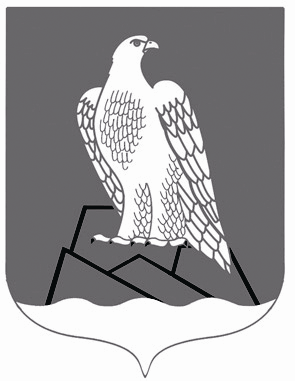 СОВЕТСЕЛЬСКОГО ПОСЕЛЕНИЯИНЗЕРСКИЙ СЕЛЬСОВЕТ Муниципального района Белорецкий район РЕСПУБЛИКИ БАШКОРТОСТАН453560, РБ, Белорецкий район, с.Инзер, ул.Котовского, 2а